VISAGINO SAVIVALDYBĖS BENDROJO UGDYMO ĮSTAIGŲ SITUACIJOS ANALIZĖ(SITUACIJOS ĮSIVERTINIMAS)	Visagino savivaldybės bendrojo ugdymo mokyklų situacijos analizė parengta įgyvendinant Visagino savivaldybės atnaujinto turinio įgyvendinimo veiksmų planą ir siekiant užtikrinti deramą Bendrųjų programų įgyvendinimą savivaldybės mokyklose.	Vertinant situaciją panaudota šaltinių medžiaga:	- Švietimo pagalbos departamento mokyklų veiklos plėtros skyriaus atlikta Visagino savivaldybės bendrojo ugdymo mokyklų įsivertinimo ir pažangos duomenų už 2021 metus apžvalga.	-Visagino savivaldybės bendrojo ugdymo mokyklų tinklo pertvarkos 2022–2026 metais bendrojo plano analitinė dalis.	Įgyvendinimas vyksta keliais etapais:	1. Savivaldybės pasirengimo atnaujinto ugdymo diegimui mokyklose etapas (etapas A):	1.1. Visagino savivaldybės administracijos direktoriaus 2021 m. vasario 17 d. įsakymu Nr. ĮV-E-113 (2021 m. gruodžio 10 d. įsakymo Nr. ĮV-E-552 pakeitimai) sudaryta Atnaujinto ugdymo turinio įgyvendinimo ir koordinavimo komanda (UTA);	1.2. 2021 m. gruodžio 16 d. vyko komandos formavimo ir sprendimų priėmimo sesija, 2022 m. sausio – balandžio mėnesiais pagal NŠA patvirtintus grafikus vyko virtualūs savivaldybės UTA komandos mokymai. Mokymų metu komanda susipažino su svarbiausiais atnaujinamo ugdymo turinio aspektais, strateginiu planavimu, pokyčių valdymu diegiant atnaujintas UTA ir tinklinio bendradarbiavimo galimybėmis viešinant veiklas.	1.3. Vyko informacijos sklaida savivaldybės ir mokyklų svetainėse, susitikimų bendruomenėse metu.	2. Atnaujintų ugdymo programų įgyvendinimo etapas (etapas B);	2.1. Parengti, suderinti ir patvirtinti UTA komandos veiksmų planą (2022 m. spalio 1 savaitė);	2.2. Mokykloms parengti UTA komandos ir veiksmų planą mokyklose (2022 m. spalio 3 savaitė). 	3. 2021 m. lapkričio 19 d. UTA komandos posėdyje buvo susitarta, kad, įgyvendinant atnaujintų BP diegimą mokyklose, labai svarbi yra bendradarbiavimo ir susitarimo kultūra tarp savivaldybės administracijos, švietimo padalinio specialistų, pagalbos mokyklai tarnybų ir mokyklų. Susitikime buvo aptarta, kas galėtų stabdyti BP įgyvendinimą mokyklose. Tai – nepakankamas atnaujintų BP diegimo procesų išmanymas, įprotis tradiciškai organizuoti mokytojų kvalifikacijos tobulinimo renginius, nesigilinant į mokytojų didaktinių kompetencijų tobulinimo naujoves, mokyklų vadovų nepritarimas kaitos procesams. O kas galėtų įkvėpti švietimo bendruomenę atnaujinamo ugdymo turinio įgyvendinimui? Tai – kryptingas ir nuoseklus veikimas kartu savivaldybėje (savivaldybės administracija – švietimo padalinys – Švietimo pagalbos tarnyba - mokyklos); savivaldybės mokyklų metodinių būrelių palaikymas ir aktyvus veikimas rengiantis dirbti pagal atnaujintas BP; Švietimo pagalbos tarnybos darbuotojų vadybinių ir andragoginių kompetencijų stiprinimas. Didelis dėmesys čia tenka savivaldybės mokyklų metodinės tarybos ir metodinių būrelių ir mokyklų UTA komandų veiklai organizuojant sklaidą, vykdant bendrus renginius, konsultuojant, teikiant kitą reikalingą pagalbą mokyklų bendruomenėms. 	Siekiant kokybiškai įgyvendinti atnaujintą ugdymo turinį mokyklose, nutarta apžvelgti ir įvertinti mokyklų pažangą, turimus pasiekimus o taip pat išanalizuoti švietimo finansavimo pokyčius savivaldybėje bei turimus žmogiškuosius ir materialinius išteklius. Tai padės bendrojo ugdymo proceso dalyviams įsivertinti esamą būklę ir numatyti galimybes tinkamų sprendimų priėmimui.	4. Ugdymo rezultatai (pagal Švietimo, kultūros, sporto ir valstybinės kalbos skyriaus specialisto informaciją). Bent pagrindinį matematikos mokymosi pasiekimų lygį (6–10 balų) pasiekusių mokinių, dalyvavusių pagrindinio ugdymo pasiekimų patikrinimuose, dalies rodiklis 2018 m. viršijo šalies vidurkį (35,4 proc.); 2019 m. – taip pat viršijo (šalies vidurkis 40,1 proc.); 2021 m. – taip pat (šalies vidurkis 62,3 proc.). Tuo tarpu bent pagrindinį lietuvių kalbos ir literatūros mokymosi pasiekimų lygį (6–10 balų) pasiekusių mokinių, dalyvavusių pagrindinio ugdymo pasiekimų patikrinimuose, dalies rodiklis 2018 m. buvo mažesnis už šalies vidurkį (67 proc.); 2019 m. – taip pat žemesnis (šalies vidurkis 64,7 proc.); 2021 m. – taip pat (šalies vidurkis 73proc.). 2021 m. sumažėjo mokinių, lietuvių kalbos ir literatūros pagrindinio ugdymo pasiekimų patikrinimuose gavusių 9–10 balų įvertinimą – 7,55 proc. laikiusiųjų, šalyje – 11,7 proc. (2019 m. atitinkamai 10,7 proc. ir 14,5 proc. laikiusiųjų). Nepatenkinamais pažymiais lietuvių kalbą ir literatūrą išlaikė 14,15 proc. (2019 m. - 8,3 proc. mokinių). Šalies mastu tokių buvo beveik 3 kartus mažiau.2021 m. Visagine padaugėjo mokinių, kurie iš matematikos pagrindinio ugdymo pasiekimų patikrinimo gavo 9–10 balų įvertinimą – 25,5 proc. (2019 m. 9–10 balų gavusių buvo 11,9 proc.). 2021 m. šalies mastu panašios tendencijos (2021 m. - 17,5 proc., 2019 m. – 10 proc.). Šalyje sumažėjo neigiamus įvertinimus gavusių mokinių dalis (nuo 20,7 proc. 2019 m. iki 19,7 proc. 2021 m.). Mūsų savivaldybėje neigiamus įvertinimus gavusių mokinių padaugėjo: nuo 14,3 proc. 2019 m. iki 18,9 proc. 2021 m.5. Pažangos aprašymų analizė (pagal Švietimo pagalbos departamento Mokyklų veiklos plėtros skyriaus atliktą Visagino savivaldybės bendrojo ugdymo mokyklų įsivertinimo ir pažangos duomenų už 2021 metus apžvalgą). Mokyklos pažangą galima sieti su  mokyklos atliekama misija. Pagal Geros mokyklos koncepcijos sampratą „svarbiausiu sėkmingos mokyklos veiklos požymiu laikomas tinkamas mokyklos misijos įgyvendinimas, t. y. geri (pageidaujami, priimtini) ugdymo rezultatai ir turtingos, įsimenančios, prasmingos, malonios gyvenimo mokykloje ir mokymosi patirtys“, prisidedančios prie mokinių asmenybės ūgties ir mokinių pasiekimų pažangos. 	Visagino savivaldybės mokyklos, pateikusios duomenis pagal bendrojo ugdymo mokyklų 2020–2021 m. m. (2021 m.) įsivertinimo ir pažangos anketą, atsakydamos į klausimą, kodėl siekdamos mokyklos pažangos, pasirinko tobulinti mokytojų nuostatas (tikėjimą mokinio galiomis) ir meistriškumą (veiklos kryptingumą, dialogą vertinant, mokinių įsivertinimą, diferencijavimą ir savivaldumą mokantis) nurodo dvi priežastis – neefektyvų mokytojų mokymąsi, kuris nedaro įtakos mokinių pažangai ir formalų mokyklos veiklos įsivertinimą, nevedantį prie naujos mokymo(si) kultūros.	Minėtų veiklų tobulinimas vienoje gimnazijoje padėjo pasirengti „Mokinių individualios pažangos stebėjimo ir fiksavimo tvarkos aprašą“,  mokiniai pradėjo pildyti asmeninės pažangos fiksavimo lapus, kitoje „daugelis mokytojų atrado skaitmeninius įrankius, padėjusius vertinimo procese“. Progimnazijose – viena teigia, kad mokytojams padeda  prisidėti prie mokyklos veiklos strateginių tikslų įgyvendinimo, kita – kad mokytojai tarpusavyje mokydamiesi ir dalindamiesi patirtimi, o pamokose parinkdami tinkamą mokymosi tempą, motyvuoja mokinius pasitikėti savo galimybėmis ir motyvuoja mokytis. Pagrindinė mokykla, pasiekusi gerų PUPP rezultatų tarp Lietuvos dešimtmečių mokyklų, pasižymėdama draugiškais bendruomenės narių santykiais, veiklos tobulinimą sieja su dalyvavimu respublikiniuose projektuose, įdomios ugdymo karjerai veiklos organizavimu ir mokytojų bei mokinių buriančia lyderyste mokykloje ir už jos ribų. 	Mokinių pasiekimų lygmenys dėl pasirinktų tobulinti veiklų keitėsi visose mokyklose. Viena gimnazija pokytį matavo labai konkrečiai, pateikdama matematikos, gamtos mokslų  ir lietuvių kalbos dalykų mokinių, pasiekusių pagrindinį lygį, procentus. Kita gimnazija pokytį pateikia abstrakčiau, siedama su naujai atsiradusiomis mokinių veiklomis: „mokiniai pradėjo įsivertinti bei pasimatuoti pažangą pamokoje“. Progimnazijose nėra nurodyti mokinių mokymosi lygiai, jų pokytis, bet minimos naujai atsiradusios veiklos, kokias naujas galimybes mokiniai turėjo (pasirinkti užduotis pagal savo gebėjimą, gauti diferencijuotus namų darbus, vyko dalykų  konsultacijos  nuotoliniu būdu). Pagrindinė mokykla mokinių pasiekimų lygmenų pokytį pateikia konkrečiai: nebeliko mokinių, kurie nepasiekia patenkinamo lygmens, padaugėjo mokinių, besimokančių aukštesniuoju lygiu ir t. t.	Tobulintinos veiklos poveikį mokinių pažangai nurodė visos mokyklos. Gimnazijose daugiau dėmesio skiriama individualiems mokinių poreikiams, nes pradėta taikyti pamokos veiklos refleksija, kai mokytojai kartu su mokiniais aptaria individualų kiekvieno mokinio mokymąsi, įvertina pažangą ir spragas. Ypač svarbiu, aptariant mokymosi pasiekimus, tapo mokinių ir mokytojų dialogas. Progimnazijose didžiausią poveikį mokinių pažangai darė mokytojų pagalba mokantis, individualios konsultacijos mokiniams, ugdymo turinio diferencijavimas ir individualizavimas. Pagrindinėje mokykloje mokinių pažangai daugiausia poveikio turėjo, kai mokytojai kartu su mokiniais kėlė pamokos uždavinį, nes tai padėjo sudominti mokinius ir jie greičiau įsitraukė į pamokos veiklą.	Buvo sudarytos papildomos sąlygos ir mokinių asmenybei ugdyti. Gimnazijose – trišalio pokalbio metu reflektuoti mokymosi pažangą, nusimatyti mokymosi tikslus ir žingsnius tikslams pasiekti bei sudarytos sąlygos papildomai lankyti dalykų konsultacijas, dalyvauti šalies lygmens mokykloje vykstančiuose projektuose. Progimnazijose – buvo taikomi įvairesni mokymo metodai ir atsiskaitymo būdai, mokinių aprūpinimas planšetėmis padėjo išmokti dirbti nuotoliniu būdu, o teikiama pagalba konsultacijų metu užtikrino saugų mokymąsi, didėjo mokėjimo mokytis kompetencija. Pagrindinė mokykla akcentavo priimtą susitarimą dėl mokinių asmeninės pažangos stebėjimo ir aptarimo per visų dalykų pamokas, mokinio asmeninės pažangos stebėjimui „Reflectus“ programos įdiegimą, kai, pabaigus mokomojo dalyko tam tikrą skyrių, mokytojai apie stipriąsias mokinio veiklos puses pateikia informaciją, kuri didina mokinio motyvaciją mokytis ir stiprina jo savivertę.	Apibendrinant Visagino savivaldybės mokyklų pažangos siekius ir rezultatą, galima teigti, kad ir pačios mokyklos mato pagrindinius kliuvinius mokyklos pažangai: tai mokytojų teigiamų nuostatų neturėjimą dėl mokinių mokymosi ir mokytojų meistriškumo stoką. Pabandžiusios šalinti minėtas priežastis, mokyklos pamato pažangos pokytį, kuris atsiranda, jei dirbama sistemingai: žadinama mokinio motyvacija mokytis, mokinys aktyviai įtraukiamas į pamoką, neformalias vaikų švietimo veiklas; pamokoje mokinys mokosi įsivertinti, kartu su mokytoju reflektuoja savo sėkmes ir nesėkmes; mokiniams teikiama pagalba pamokoje ir po pamokų; stiprinama mokykloje vadyba per susitarimus, turimų mokinių pasiekimų ir pažangos duomenų analizę; diegiamos naujos technologijos.Kokias kompetencijas tobulino mokytojai, švietimo pagalbos specialistai ir vadovai? Visagino  savivaldybės mokytojai tobulino bendrąsias kompetencijas (socialinė emocinė, kūrybiškumo, bendravimo ir bendradarbiavimo, organizacijos tobulinimo bei pokyčių valdymo), profesines kompetencijas (mokymo(si) proceso valdymo, dalyko turinio planavimo ir valdymo, mokinių pasiekimų ir pažangos vertinimo, mokinių motyvavimo ir paramos jiems), skaitmeninio raštingumo (komunikavimo, informacijos valdymo, skaitmeninio mokymo ir mokymosi). Dauguma mokytojų dalyvavo mokymuose įtraukiojo ugdymo srityje (ugdytinio ir jo aplinkos pažinimo kompetencija). Ką mokytojai, švietimo pagalbos specialistai ir vadovai pritaikė (pavyzdžiui, metodą, strategiją, teoriją, metodiką ar kt.) savo veikloje po kvalifikacijos tobulinimo? Mokytojai pritaikė skaitmeninių mokymo(si) priemonių ir platformų panaudojimo pamokoje galimybes, vadovai – mokytojų krūvio skaičiavimo metodiką, įdiegtas kolegialaus grįžtamojo ryšio modelis KOLEGA – KOLEGAI, taiko greituosius išmokimo būdus, STEAM naujoves. Mokyklų atsakymai kokią įtaką (poveikį) mokytojų, švietimo pagalbos specialistų ir vadovų mokymasis turėjo mokinių pasiekimams ir pažangai? Skaitmeninių mokymo(si) priemonių panaudojimas, kiti mokymąsi aktyvinantys metodai ir būdai, didino mokinių motyvaciją, įsitraukimą į ugdymo(si) procesą, daugėja mokinių, susidomėjusių STEAM, pagerėjo mokinių pažangumas. 	Planuojant mokyklų veiklos tobulinimą rekomenduojama atsižvelgti į mokyklų įvardytus rodiklius ir raktinius žodžius, ypač tuos, kuriuos jos nurodo prie silpnųjų ir tobulintinų aspektų.Stiprinti įsivertinimo, kokybės vadybos procesus. Mokykloms vertėtų įsivertinimo metu susitartas tobulintinas veiklas matyti kaip visą organizacijos veiklą apimančias ir pasirengti stebėjimo instrumentus pažangos (patobulėjimo) įrodymams gauti.Mokyklos veiklos tobulinimo veiksmus derinti su turimais mokyklos veiklos planais (pvz., strateginiais, metiniais, ugdymo, mokytojų dalyko, pusmečių ir kt.) ir jų rodikliais, su direktoriaus metine ataskaita,  kad mokyklos pažanga (patobulėjimas) būtų vieninga, sistemiškai matoma.Savivaldybės lygmeniu reikėtų susitarti dėl mokyklos pažangos skelbimo formato ir skelbti mokyklų pažangą viešai mokyklų ir / ar savivaldybės interneto svetainėse.Pateikiant mokyklos veiklos pažangos aprašymą, jį pagrįsti duomenimis (mokinių asmenybės branda, ugdymosi pažanga ir pasiekimais).Norint ir toliau mokykloms siekti pažangos, kuri kurtų mokykloje naują mokymosi kultūrą, svarbu remtis konkrečiais mokyklos veiklos įsivertinimo duomenimis, kurie būtų surinkti atliekant gilesnį mokyklos veiklos įsivertinimą, įtraukiant ne tik į įsivertinimo, bet ir planavimo bei veiklos tobulinimo procesą kuo daugiau mokyklos bendruomenės narių. Rekomenduojama mokyklos veiklos įsivertinimą iš formalios veiklos pakeisti svarbiu mokyklos kokybės vadybos procesu, kurį inicijuoja  ir globoja mokyklos vadovas, stiprindamas savo ir mokytojų vadybines kompetencijas.	Stebint mokinio pažangą, skatinti mokyklas įgyvendinti kiekvieno mokinio pažangos stebėseną.	Analizuojant skelbiamas mokyklų pažangos ataskaitas (skelbiama adresu https://www.svis.smm.lt/mokyklu-pazangos-ataskaitos/) atsižvelgti į tai, kuri mokykla kurioje srityje yra stipresnė ir galėtų dalytis savo patirtimi su kitomis savivaldybės mokyklomis. 	Mokyklos, planuodamos savo darbuotojų kvalifikacijos tobulinimą, galėtų orientuotis į mokytojų, direktorių pavaduotojų tyriminės kompetencijos tobulinimo temą.	Kvalifikacijos tobulinimo institucijai :orientuotis į mokytojų, direktorių pavaduotojų tyriminės kompetencijos tobulinimo temą. stiprinti savo savivaldybės mokyklų vadovų vadybines kompetencijas;diegti kolegialaus grįžtamojo ryšio metodiką (kolega – kolegai), stiprinti grįžtamojo ryšio teikimo kompetenciją. 	6. Švietimo finansavimas. Švietimo, mokslo ir sporto ministerijos leidinio „Lietuva. Švietimas šalyje ir regionuose 2021“ duomenimis Lietuvoje pagal bendrojo ugdymo programas besimokančiam 1 mokiniui skiriamos valstybės lėšos nuo 2,2 tūkst. Eur (2016 m.) iki 3,1 tūkst. Eur (2020 m.). Visagino savivaldybėje pagal patvirtintus valstybės ir savivaldybės biudžetų planus per ketverius metus vienam pagal bendrojo ugdymo programas besimokančiam mokiniui lėšos didėjo nuo 2,5 tūkst. Eur (2018 m.) iki 3,2 tūkst. (2021 m.). Savivaldybės bendrojo ugdymo mokyklų finansavimui skirtos lėšos (pagal patvirtintus planus kalendorinių metų pabaigoje)* atskirai pagal priemones nebuvo išskirta.VB lėšos – valstybės biudžeto lėšos;SB lėšos – savivaldybės biudžeto lėšos;VŠPT – Visagino švietimo pagalbos tarnyba;DU – darbo užmokestis	7. Pastatų ir patalpų atnaujinimas ir naudojimas švietimo reikmėms. Įgyvendinant projektą „Visagino savivaldybės viešųjų pastatų energijos efektyvumo didinimas (IV etapas)“ 2017 m. baigti „Gerosios vilties“ progimnazijos ir Draugystės progimnazijos pastatų šiltinimo darbai,  atliktas „Verdenės“ gimnazijos patalpų remontas, Draugystės progimnazijos remontas (4-ojo bloko 2 aukšto tualetų, Visagino savivaldybės ugdymo įstaigų pastatų infrastruktūros fizinės būklės gerinimo priemonės yra numatytos Visagino savivaldybės strateginiuose dokumentuose. dušų ir persirengimo kabinetų remontas), „Gerosios vilties“ progimnazijos remonto darbai: pradinių klasių mokinių tualetų remontas, „Atgimimo“ gimnazijos remonto darbai: lauko laiptų ir aikštelių aplink pastatą remonto darbai, „Žiburio“ pagrindinės mokyklos koridorių paprastasis remontas ir kt. darbai. Įgyvendinant priemonę „Renovuoti sporto ir laisvalaikio aikšteles“ 2018–2020 m. atnaujintas Visagino „Verdenės“ gimnazijos sporto aikštynas; vyko projekto „Visagino „Verdenės“ gimnazijos, esančios Taikos pr. 21, Visagine, pagrindinio pastato modernizavimas“ įgyvendinimas.	Savivaldybės mokyklose daugėjant specialiųjų ugdymosi poreikių turinčių vaikų ir siekiant visiems ugdytis įtraukiuoju būdu, itin svarbus yra ugdymo įstaigų infrastruktūros, erdvių pritaikymas įvairių ugdymosi poreikių turintiems vaikams. „Atgimimo“ gimnazijoje 2019 m. savivaldybės biudžeto lėšomis įrengtas pandusas neįgaliems mokiniams, „Verdenės“ gimnazijoje 2018 m. įrengtas relaksinis kambarys, 2020 metais sukurtos trys švietimo pagalbos specialistų erdvės (logopedo, psichologo ir specialiojo pedagogo), Draugystės progimnazijoje 2019 m. prie pagrindinio įėjimo įrengtas pandusas,  „Gerosios vilties“ progimnazijoje 2018 metais pritaikytas tualetas, įrengtas įvažiavimas neįgaliesiems, „Žiburio“ pagrindinėje mokykloje įrengtas įvažiavimas neįgaliesiems.	Savivaldybės mokyklose nuolat vyksta laboratorijų atnaujinimas ir modernizavimas:   „Atgimimo“ gimnazijoje 2017 m. įsigytas teleskopas fizikos kabinetui, „Verdenės“ gimnazijoje 2016–2018 m. įrengta gamtamokslinė laboratorija, 2019 m. suremontuota gamtamokslinė klasė (IV a.), Draugystės progimnazijoje 2018 m. buvo įrengta pradinių klasių gamtos mokslų laboratorija, „Gerosios vilties“ progimnazija 2018-2021 m. gavo gamtamokslinio kabineto įrangą pradinių ir 5-8 klasių mokiniams.  Modernizuotos ugdymo aplinkos bendrojo ugdymo mokyklose. „Atgimimo“ gimnazijoje 2019 m. įrengtas jaunojo pasieniečio būrelio kabinetas, 2020 m. visuose kabinetuose įrengtos vaizdo kameros, kompiuteriai, sudarytos sąlygos visiems mokytojams dirbti nuotoliniu būdu, 2020 m. įsigyta skaitmeninė mokymo priemonė „MozaBook“ platforma, 2020 m. pagal projektą „Saugios elektroninės erdvės vaikams kūrimas“ įrengtos 6 interneto belaidžio ryšio zonos. „Verdenės“ gimnazijoje 2020 m. įrengtos dvi lauko klasės. 2021 m. įrengtas sporto aikštynas. Draugystės progimnazijoje 2016 m. įrengta interaktyvių kubų klasė kalbų mokymuisi, 2017 m. įsigytos 6 interaktyvios lentos, 3 robotai, 2 bevieliai mikrofonai. „Gerosios vilties“ progimnazijoje 2018 m. įsigytos 7 interaktyvios lentos, 2 robotai, 3D spausdintuvas, įrengtos interaktyvios grindys. 2019 m. - konstruktorius LEGO, 2020 m. - 18 interaktyvių lentų, edukacinės bitutės  BLUE-BOT- 2 komplektai. „Žiburio“ pagrindinėje mokykloje 2018 m. įrengta kompiuterinė klasė pradinių klasių mokiniams, kabinetuose yra išmanieji ekranai, interaktyvios lentos, skaitmenizuotas ugdymo turinys, galima individualizuoti, personalizuoti įvairias užduotis mokiniams. Mokyklose įdiegtos judesio kameros, numatant hibridinio mokymo galimybes.  2021 m. įgyvendinant Nacionalinės švietimo agentūros ir UAB „Biznio mašinų kompanija“ sutartį, Visagino bendrojo ugdymo mokykloms paskirstyta 13 vnt. įrangos, skirtos hibridiniam – nuotoliniam ugdymui. Įranga paskirstyta proporcingai įstaigose besimokančių mokinių skaičiui.  	8. Vadovų ir pedagogų kokybinė sudėtis. Švietimo sistemos gebėjimą padėti mokiniams pasirengti ateityje gyventi prisitaikant prie sparčios socialinės, ekonominės ir kultūrinės kaitos lemia vadovų, mokytojų, švietimo pagalbos specialistų kompetencija ir kvalifikacijos tobulinimas.	Savivaldybės mokyklų vadovų, jų pavaduotojų ugdymui turimas išsilavinimas ir kvalifikacija atitinka Švietimo įstatyme bei švietimo, mokslo ir sporto ministro nustatytus reikalavimus. 	Remiantis pedagogų registro 2021 m. spalio 1 d. duomenimis 2021–2022 m. m. penkiose bendrojo ugdymo mokyklose dirba 14 vadovų, iš jų 5 direktoriai ir 9 pavaduotojai ugdymui. Šiuo metu visose bendrojo ugdymo mokyklose dirba konkurso tvarka atrinkti ir paskirti vadovai. 	Remiantis pedagogų registro 2021 m. spalio 1 d. duomenimis 2021–2022 m. m. 5 bendrojo ugdymo mokyklose dirba direktoriai, patenkantys į šias amžiaus skales: vienas – 60-64 m. amžiaus, du – 55-59 m., vienas – 50-54 m., vienas – 45-49 metų.Remiantis pedagogų registro 2021 m. spalio 1 d. duomenimis 2021–2022 m. m. 5 bendrojo ugdymo mokyklose dirba direktorių pavaduotojai ugdymui, patenkantys į šias amžiaus skales: du – 60-64 m. amžiaus (iš jų vienas nuo 2021 m. gruodžio 3 d. jau nebedirba), du – 55-59 m., du – 50-54 m., du – 45-49 metų ir vienas – 40-44 m.Galima daryti prielaidą, kad 2026 m. galimai vienas direktorius ir vienas pavaduotojas gali išeiti į senatvės pensiją.18 lentelė. Mokyklų mokytojų, mokančių 1-4 klasių, 5-12 ir gimnazijų I-IV klasių mokinius ir dėstančių atskirus dalykus, skaičiaus kaita Šaltinis: Pedagogų registrasP - pagrindinė darbovietėNP - nepagrindinė darbovietėRemiantis pedagogų registro 2021 m. spalio 1 d. duomenimis 2021–2022 m. 5 bendrojo ugdymo įstaigose mokė 1–4 klasių, 5–12 ir gimnazijų I–IV klasių mokinius ir dėstė atskirus dalykus 197 mokytojai, iš jų 15 nepagrindinėje darbovietėje, o tai sudarė 7,7 proc. visų mokytojų skaičiaus. Nepagrindinėse pareigose dirba technologijų („Atgimimo“ gimnazija), kitų dalykų (Draugystės progimnazija), vokiečių kalbos ir dailės („Gerosios vilties“ progimnazija), muzikos, fizikos, dailės, kitų dalykų („Verdenės“ gimnazija), vokiečių kalbos, rusų kalbos, istorijos, geografijos, fizikos, chemijos, tikybos („Žiburio“ pagrindinė mokykla) mokytojai.Nuo 2016 m.  bendrojo ugdymo mokyklose sumažėjo 14 (6,7 proc.) mokytojų, kurie moko 1–4 klasių, 5–12 ir gimnazijų I–IV klasių mokinius ir moko atskirų dalykų. 19 lentelė. Mokytojų darbo krūvių pasiskirstymas 2021 m. (pagrindinėje darbovietėje)Šaltinis. Savivaldybės administracijos Finansų ir biudžeto skyriaus duomenys.	Mokytojų darbo krūvių (pagrindiniame darbe) duomenys rodo, kad 63 proc. mokytojų dirba ≥0,76 etato, o net 42 proc. dirba didesniu nei 1 etato krūviu, tačiau vis dar 37 proc. mokytojų pagrindiniame darbe turi ≤0,75 etato, o apie 17 proc. teturi vos pusę etato ar mažesnį darbo krūvį.10 diagrama. Vienam mokytojui tenkančių mokinių skaičiaus kaita 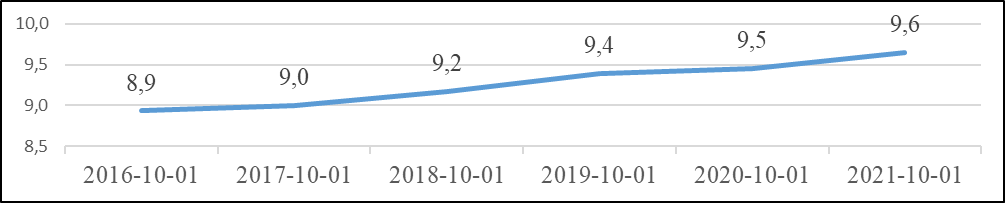 Šaltinis: Mokinių ir pedagogų registraiNežymiai išaugo vienam mokytojui tenkančių mokinių skaičius – nuo 8,9 2016-2017 m. m. iki 9,6 2021-2022 m. m. (ŠVIS ir leidinio „Lietuva. Švietimas šalyje ir regionuose. 2021. Nuotolinis mokymas(is)“ duomenimis 2020 m. Lietuvos vidurkis – 9,6  mokinių, tenkančių vienai mokytojo pareigybei). Prognozuojama, kad didėjant mokinių skaičiui Savivaldybėje, 2026 m. penkiose bendrojo ugdymo įstaigose mokytojų skaičius vidutiniškai gali padidėti 10 proc.Remiantis pedagogų registro 2016 m. rugsėjo 1 d. duomenimis 2016-2017 m. penkiose  bendrojo ugdymo įstaigose dirbo 13 švietimo pagalbos specialistų (ne etatų), iš jų 2 logopedai, 4 specialieji pedagogai, 2 psichologai (turėdami po dalį etato, dirba keliose mokyklose) ir 5 socialiniai pedagogai.Remiantis pedagogų registro 2021 m. spalio 1 d. duomenimis 2021-2022 m. 5 bendrojo ugdymo įstaigose dirba 12 švietimo pagalbos specialistų (ne etatų), iš jų 2 logopedai, 3 specialieji pedagogai, 3 psichologai ir 4 socialiniai pedagogai.Prognozuojama, kad didėjant specialiųjų ugdymosi poreikių turinčių vaikų skaičiui savivaldybėje, įvedant įtraukųjį ugdymą, 2026 m. penkiose bendrojo ugdymo įstaigose švietimo pagalbos specialistų poreikis gali išaugti 3 kartus.20 lentelė. Mokyklų mokytojų ir pagalbos mokiniui specialistų (išskyrus psichologus), įgijusių aukštas (metodininko ir eksperto) kvalifikacines kategorijas, skaičiaus ir jį atitinkančios dalies (proc.) kaitaŠaltinis: Pedagogų registras11 diagrama. Bendro mokyklų mokytojų ir pagalbos mokiniui specialistų (išskyrus psichologus), įgijusių aukštas (metodininko ir eksperto) kvalifikacines kategorijas, skaičiaus ir jį atitinkančios dalies (proc.) kaita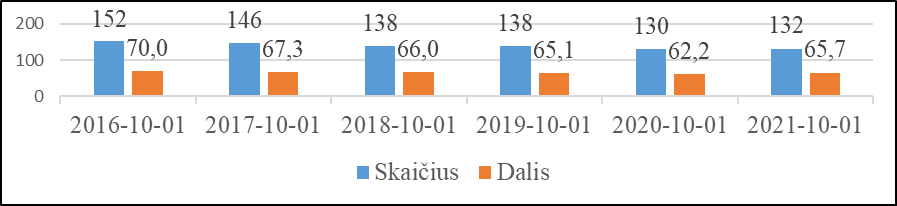 Šaltinis: Pedagogų registrasDidžiausią atestuotų mokytojų dalį sudaro mokytojai metodininkai. 2016-2017, 2017-2018, 2018-2019 m. m., 2021-2022 m. m. Visagino savivaldybės bendrojo ugdymo mokyklose dirbo 5 mokytojai, turintys eksperto kvalifikacinę kategoriją, o 2019-2020 m. m. ir 2021-2022 m.  m. – 4. Per 2016-2021 m. Visagino bendrojo ugdymo mokyklose aukštas kvalifikacines kategorijas įgijusių mokytojų dalis sumažėjo nuo 70,0 iki 65,7 proc. Tam įtakos turėjo ir spartus mokinių skaičiaus mažėjimas, mokytojų amžiaus didėjimas – aukštą kvalifikacinę kategoriją turintys mokytojai išeina į senatvės pensiją, o vietoje jų į mokyklas ateina jaunesni kolegos, turintys žemesnę kvalifikacinę kategoriją.Nors Savivaldybė išsiskiria šalyje didele aukštas kvalifikacines kategorijas turinčių mokytojų dalimi (Leidinio „Lietuva. Švietimas šalyje ir regionuose. 2021. Nuotolinis mokymas(is)“ duomenimis 2020 m. Lietuvos vidurkis – 44,1 proc.), tačiau vis dar išlieka pedagogų valstybinės kalbos mokėjimo ir vartojimo teisės aktų nustatyta tvarka ir lygiu problema.12 diagrama. Pedagoginių darbuotojų, dirbančių vienoje darbovietėje, amžius 2016 m. spalio 1 d. duomenimis. 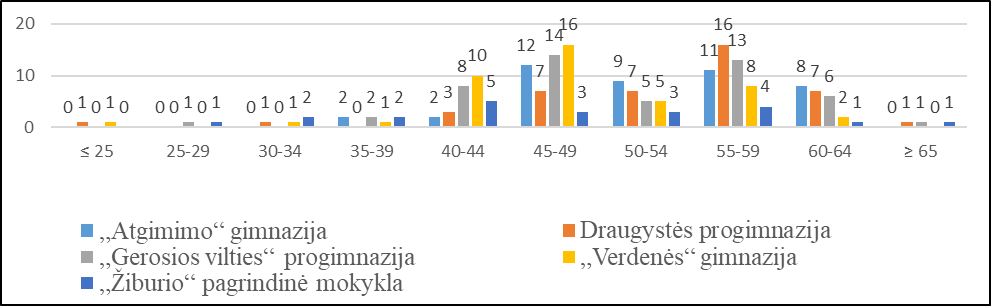 Šaltinis: Pedagogų registras13 diagrama. Pedagoginių darbuotojų, dirbančių vienoje darbovietėje, amžius 2021 m. spalio 1 d. duomenimis. 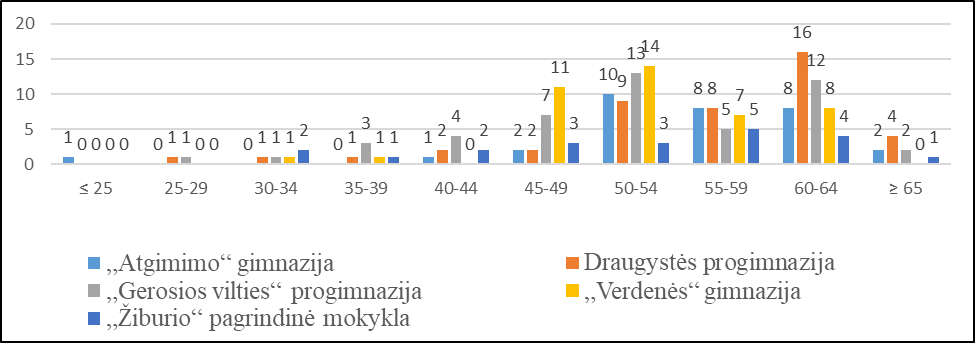 Šaltinis: Pedagogų registras21 lentelė. Bendro mokyklų pedagoginių darbuotojų amžiaus kaita kiekvienų metų spalio 1 d. duomenimisŠaltinis: Pedagogų registras14 diagrama. Bendro mokyklų pedagoginių darbuotojų amžiaus kaita kiekvienų metų spalio 1 d. duomenimis. 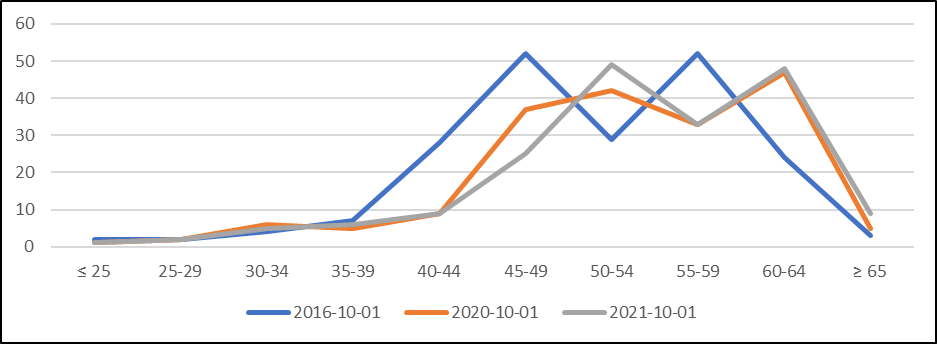 Šaltinis: Pedagogų registrasLentelėse ir diagramose pateikti duomenys rodo, kad pedagoginių darbuotojų amžiaus didėjimas Visagino savivaldybės bendrojo ugdymo mokyklose yra akivaizdus. Didėja 60 ir vyresnių pedagogų dalis: 2021 m. dvigubai negu 2016 m. padaugėjo 60-64 m. amžiaus ir trigubai padaugėjo vyresnių negu 65 metų amžiaus. 2020 m. spalio 1 d. duomenimis 65 ir vyresnių pedagogų dalis sudarė 2,7 proc. (ŠVIS duomenimis 2020 m. Lietuvos vidurkis – 4,1), 60-64 m. amžiaus –  25,1 proc. (ŠVIS duomenimis 2020 m. Lietuvos vidurkis – 16,4). Galime pastebėti, kad beveik dvigubai sumažėjo 55-59 m., bet beveik dvigubai padidėjo 50-54, o 40-49 m. amžiaus pedagogų ženkliai sumažėjo.Pagal mokyklų pateiktus duomenis 2021-2022 m. dirba 13 pensinio amžiaus pedagogų: 4 – pradinių klasių, 1 – lietuvių kalbos, 1 – rusų kalbos, 1 – anglų kalbos, 1 – vokiečių kalbos, 2 – fizikos, 1 – matematikos, 1 – geografijos, 1 – technologijų.Iki 2026 m. rugsėjo 1 d. be šiuo metu dirbančių pensinio amžiaus tokio amžiaus sulauks dar 40 mokytojų ir 1 pagalbos mokiniui specialistas: 7 – pradinių klasių, 4 – lietuvių kalbos, 2 – rusų kalbos, 4 – anglų kalbos, 3 – vokiečių kalbos, 6 – matematikos, 1 – informacinių technologijų, 2 – biologijos, 1 – istorijos, 2 – geografijos, 2 – technologijų, 3 – kūno kultūros, 1 – tikybos, 1 – etikos, 1 – muzikos mokytojai ir 1 – specialusis pedagogas, logopedas.Darytina išvada, kad Savivaldybės bendrojo ugdymo mokykloms kiekvienais metais iškils vis didesnė grėsmė dėl pedagogų trūkumo. Todėl, esant tokiai situacijai, mokykloms būtina dalyvauti nacionaliniu mastu inicijuojamuose projektuose (pvz., „Renkuosi mokyti“) ir naudotis kitomis šalies lygmeniu teikiamomis galimybėmis: Lietuvos Respublikos švietimo, mokslo ir sporto ministro 2022 m. kovo 2 d. įsakymas Nr. V-341 „Dėl Lietuvos Respublikos 2022 metų valstybės biudžeto lėšų, skirtų išlaidoms, susijusioms su valstybinių ir savivaldybių mokyklų mokytojų, dirbančių pagal ikimokyklinio, priešmokyklinio, bendrojo ugdymo ir profesinio mokymo programas, personalo optimizavimu ir atnaujinimu, apmokėti, paskirstymo tvarkos aprašo patvirtinimo“, taip pat rengiama Visagino savivaldybės trūkstamų pedagoginių darbuotojų pritraukimo į Visagino savivaldybės švietimo įstaigas programa ir kt. Reikia skatinti pedagogus įgyti papildomo(ų) dalyko(ų) kvalifikaciją, ieškoti galimybių ir būdų prisikviesti jaunus specialistus, kuriems vadovaujantis Visagino savivaldybės administracijos direktoriaus 2021 m. vasario 26 d. įsakymu Nr. ĮV-E-130 „Dėl Aukštos profesinės kvalifikacijos specialistų pritraukimo (skatinimo) dirbti Visagino savivaldybės teritorijoje finansinės paramos skyrimo tvarkos aprašo patvirtinimo“ gali būti skiriama finansinė parama.Vadovaujantis Lietuvos Respublikos švietimo, mokslo ir sporto ministro 2020 m. kovo 3 d. įsakymu Nr. V-317 patvirtintu Lietuvos Respublikos valstybės biudžeto lėšų, skirtų išlaidoms, susijusioms su valstybinių ir savivaldybių mokyklų mokytojų, dirbančių pagal ikimokyklinio, priešmokyklinio, bendrojo ugdymo ir profesinio mokymo programas, skaičiaus optimizavimu, apmokėti, paskirstymo tvarkos aprašu, 2020 m. ir 2021 m. buvo po tris Visagino mokytojus, su kuriais buvo nutraukta darbo sutartis šios programos sąlygomis. 	9. Galimi Veiksmų plano priemonių finansavimo šaltiniai:	9.1. Visagino savivaldybės biudžeto lėšos;	9.2. Lietuvos Respublikos valstybės biudžeto lėšos;	9.3. Europos Sąjungos struktūrinės paramos lėšos;	9.4. priemonių vykdytojų, programų dalyvių ir kitų finansavimo šaltinių lėšos.__________________________Metai20182019202020211. Iš viso skirta lėšų (EUR) savivaldybės bendrojo ugdymo mokykloms finansuoti iš VB lėšų :31105693376955391970843109321.1. ugdymo procesui organizuoti ir valdyti*2594932698113453441.2. švietimo pagalbai BU mokyklose ir VŠPT*2965253957214610931.2.1. iš jų : pedagoginę psichologinę pagalbą teikiančiose įstaigose (VŠPT)*505525239492201.3.skaitmeninio ugdymo plėtrai**18800570001.4. ugdymo procesui organizuoti (pedagoginių darbuotojų DU)2933107 (kartu su valdymu ir švietimo pagalba)2624474302058732781241.5.Ugdymo reikmės, finansuojamos iš mokykloms skiriamų mokymo lėšų:1784621964632147891693711.5.1. iš jų : vadovėliams ir mokymo priemonėms1546281665841848951418171.5.2. iš jų: mokinių pažintinei veiklai ir profesiniam orientavimui47727456352344251.5.3. iš jų: mokytojų ir kitų ugdymo procese dalyvaujančių asmenų kvalifikacijai tobulinti102071096512536113191.5.4. iš jų: informacinėms ir komunikacinėms technologijoms (IKT) diegti ir naudoti88551145813835118102. „Verdenės“ gimnazijos lavinamosioms klasėms279002430022900276003. SB skirtos (pagal patvirtintus planus metų pabaigoje) lėšos BU mokykloms finansuoti (įstaigos veiklai ir remonto darbams), be projektų ir kitų priemonių.1301931145007215113791748554Iš jų: švietimo pagalbai mokyklose organizuoti*5272168179148594Iš viso BU mokykloms skirta VB ir SB lėšų 4412500482702754310876059486Mokyklos pavadinimas2016-10-012016-10-012017-10-012017-10-012018-10-012018-10-012019-10-012019-10-012020-10-012020-10-012021-10-012021-10-01Mokyklos pavadinimasPNPPNPPNPPNPPNPPNP„Atgimimo“ gimnazija441420400351331321Draugystės progimnazija422404393411412421„Gerosios vilties“ progimnazija492471433432453442„Verdenės“ gimnazija411412394433433434„Žiburio“ pagrindinė mokykla197225204169197217Iš viso P ir NP:195131921218114178161811618215Iš viso:208208204204195195194194197197197197Darbo krūvis (etatas)Mokytojų skaičius (darbuotojų)Mokytojų skaičius (darbuotojų)Mokytojų skaičius (darbuotojų)Mokytojų skaičius (darbuotojų)Mokytojų skaičius (darbuotojų)Darbo krūvis (etatas)„Verdenės“ gimnazija „Atgimimo“ gimnazija„Žiburio“ pagrindinė mokyklaDraugystės progimnazija„Gerosios vilties“ progimnazijaiki 0,5810684nuo 0,51 iki 0,75785119nuo 0,76 iki 17721314virš 12411141324Iš viso:4636274551Mokyklos pavadinimas2016-10-012017-10-012018-10-012019-10-012020-10-012021-10-01„Atgimimo“ gimnazija31 (66%)30 (67%)29 (67%)26 (68%)24 (67%)22(65%) Draugystės progimnazija38(83%)40 (85%)35 (80%)35 (74%)34(74%)34 (72%)„Gerosios vilties“ progimnazija36(68%)32(59%)29 (57%)30 (58%)28 (55%)31 (61%)„Verdenės“ gimnazija33 (70%)33 (72%)34 (76%)36(75%)35 (73%)33 (72%)„Žiburio“ pagrindinė mokykla14 (58%)11 (44%)11 (42%)11 (41%)9 (32%)12 (52%)Metai≤ 2525-2930-3435-3940-4445-4950-5455-5960-64≥ 65Iš viso2016224728522952243203202012659374233475187202112569254933489187